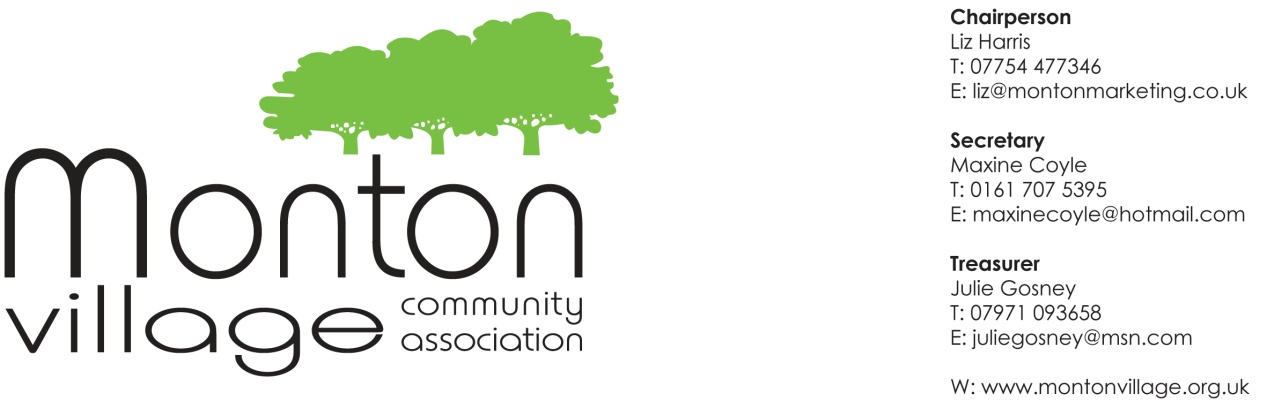 MVCA meeting 27th January 2014Attendees : Sara Hughes; Julie Gosney (Treasurer); Sarah Clough (Best of Salford); Jan Phelan; Karen Whitworth (City West); Ian Creveul (City West); Mark Ashworth (Bridgfords Funeral Services); Cllr Peter Wheeler; Bee Morrison; Liz Harris (Chair); Grace Dyke (Alzheimer’s Society); Pam Ward; Bruce Thompson (EPRA); Cyward Curran-Dumez (Dumez Delicatessen); Derek Hodgkinson; Tony and Joy Watson (Salford Dementia Action Alliance); Rob Brindle (Richard Padgett Estates); Jean Jones; Christine Bentley; Ann Waddell; Emma GillApologies: Maxine Coyle (Secretary): Martin Hughes (trader – Blue Bell); Andrew Broadhead (Membership Committee); Louise Adkin (On Our Doorstep)Finance CommitteeAn old Santander account has come to light with £100 or so in it. Working to release these funds - Maxine Coyle and Julie Gosney have now been added as signatories. Budget Meeting needs setting up. Heads of committees need to bring budget proposals to the April MVCA meeting.Vote of thanks given at the meeting to Bridgfords Funeral Services for their generous donation of £2000 to MVCA.Environment CommitteeBins on the green are not getting emptied regularly enough, also at Canal and Quaker Bridge – Maxine Coyle in discussion with Lee Jackson at Salford Council.Roundabout by the medical centre and Stableford Avenue will be re-shaped to minimise damage caused by vehicles.New coordinators at City West came to the meeting – Ian Creveul and Karen Whitworth.Dog fouling – the dog warden has spoken to local school children, who have taken part in a poster competition. Entries to be judged by Liz Harris, and then printed/laminated/posted up in local shops to highlight the issue - Jan Phelan and Sarah Clough to do PR on this activity.Local resident, Christine Bentley had contacted council when dog mess was found outside her house, who promptly dealt with the mess and sanitised the area. More details can be found here. Pam Ward to investigate cost of fluorescent spray paint for dog mess.Tree bases – Maxine Coyle is looking into this as only 2 trees are suitable. Quotations to be brought to the February meeting.Hanging baskets to decorate the main road – it was proposed to look into this for the coming summer to brighten up Monton Road - Maxine Coyle and Derek Hodgkinson to progress. Christine Bentley suggested contacting Monton Fencing, who are branching out. CB and MC to liaise.Membership Committee49 residents and 24 businesses in totalBy 2014, the committee is aiming to have an on-line membership facility to keep records and manage membership on an annual basis. The committee is running a pilot with My Group Space - £4.99 subscription fee per month26 businesses have agreed in principle to offering small discount if residents show their membership card.Andrew Broadhead has tendered his resignation, due to work and family commitments, so Maxine Coyle will take over database management. Meeting to be arranged by membership committee to review progress and to continue with this into 2014 – Liz Harris, Jan Phelan and Maxine Coyle.Renewals for 2014 need actioning.Marketing; PR and CommunicationsNew volunteers are now needed to champion this. Anyone interested should contact Liz Harris.Stef Lorenz has approached traders for ideas about offering discounts.I love Monton leaflets to all residents should be made and distributed.Window vinyls for all traders to display.Liz to contact Louise Adkin from On Your Doorstep for support with social media.Website needs sorting out – there are some glitches but these are been worked on.MVCA roles and AGM electionsRoles for the coming year (elections are at the March AGM) are Membership Committee Director / Secretary / Marketing and PR Committee Director and ChairDeadline for nominations needed by February’s meeting.AGM will be held during the March MVCA meeting on March 31st.WebsiteMark Rooney and Maxine Coyle to coordinate more training Liz Harris to set up a website brain storming session and to find a sponsor for it.FestivalThis year the festival is on Saturday July 5th, 2014Liz Harris to set up a separate meeting – Monday 10th February 6.00 – 7.00 at the Blue Bell. Come along if you are interested in helping!Salford Dementia Action AllianceGrace Dyke (Project Manager North West: Dementia Action Alliances), Tom and Joy Watson joined us to discuss Eccles becoming the first dementia friendly town in Salford, with a view to Monton becoming the second. Date for your dairy – Saturday March 8th in Eccles Town Hall at 2.00pm – celebration of Eccles’ new status. Stands from Age UK, Alzheimer’s Society etc will have lots of good ideas and information. For more info, please contact dementiahavens@gmail.com or Tony / Joy Watson on 07963 186547The following article may be of interest – please click here  Planning ApplicationsSalford Council has rejected an application for a new housing proposal by Peel Investments (North) Ltd, and Taylor Wimpey to build up to six hundred houses on green field land at Broadoak in Worsley. Cllr Peter Wheeler to provide more info at February’s meeting. Further info can be found hereThe proposed cycle racks are not needed – Cllr Peter Wheeler will pass on MVCA’s objectionsRocky Lane / Park Road proposal to turn closed store into a takeaway – currently under review (apologies – I cannot find details of this on salford.gov.org)New fish, poultry and veg shop to open up where Masala Bazaar currently is – due early April.AOBMonton Green Primary School is seeking new people to become a school governor – for further information please contact Maxine Coyle at maxinecoyle@hotmail.com Car park – vote of thanks for Cllr Peter Wheeler for all his support to MVCA’s campaign. Sara Hughes thanked local traders for their attendance and support at the council scrutiny meeting in early December. Full council review on car parking in Salford to be completed by June 2014.City Plan up to 2032 – local areas appropriate for development are due to be discussed by the council – for further details and the on-line comments form, see here Comments may be submitted by any of the following means:By email to plans.consultation@salford.gov.ukBy post to:
Local Plan Suggested Sites Consultation
Spatial Planning
Salford Civic Centre
Chorley Road
Swinton
M27 5BYAll comments should be received by the city council no later than 4.30pm on Friday 21 March 2014.Fence on Algernon Street needs replacing - Ian Creveul to discuss with Derek Hodgkinson.Complaints again about Pizza Knight and litterFurther complaints about Skip King – poor response from the Environment AgencyMarsden Street – new recycling bins dueCommunity Matters by John Lewis – a scheme run by JLP where every 3 months each shop will select 3 community groups to help. Customers will then be directly involved in deciding how much each nominated group receives, by using a token to vote for the organisation they'd like to support. Further details can be found here  - Jan Phelan to look into this.NEXT MEETING – ***new VENUE and new DAY***Monday, February 24th 2014, at 7.00 pm at the Blue Bell Inn 